一括発注書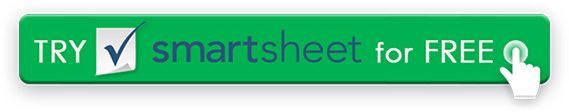 顧客名購買コミットメント購入者は、以下に記載のアイテムを購入することに同意します。BPO番号部品番号見積済数量出荷数量品目認証ピースパーツ 単位あたりの値販売価格リリース購買コミットメントの詳細利用規約サプライヤー名署名名前とタイトル日付顧客名署名名前とタイトル日付免責事項Web サイト上で Smartsheet から提供される記事、テンプレート、または情報は参照用です。情報を最新かつ正確に保つよう努めていますが、当サイトまたはウェブサイトに含まれる情報、記事、テンプレート、関連するグラフィックスに関する完全性、正確性、信頼性、適合性、または可用性について、明示または黙示的ないかなる表明も保証も行いません。したがって、そのような情報に対する信頼は、お客様の責任で厳重に行われます。